Základní škola Měcholupy a Obec Měcholupy pořádají 14. 6. 2019           Start je v 9.00 hodin v areálu základní školypředpokládaný doběh kolem 12.30 hodinZúčastnit se může každý, kdo má zájem pomoci nám odběhnout celkových 42,195 km. Každý účastník musí uběhnout minimálně 180 metrů. Všichni účastníci obdrží startovní tričko a pamětní medaili. Občerstvení zajištěno. Přihlášky nejpozději do 7.6 2019 v budově školy.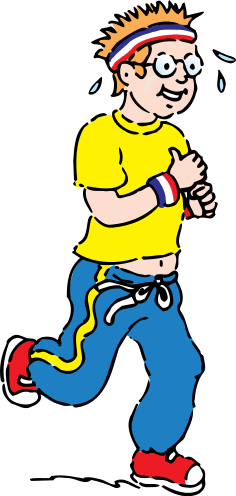 Návratka:Mám zájem zúčastnit se Měcholupského maratonu dne 14.6.2019Příjmení, jméno…………………………………………………….Rok narození………………….	Adresa bydliště…………..……………Upřednostňuji čas svého startu	10.00,,11.00,,11.30,,12.00Kontakt:	telefon:………………..	email:…………………………..Jsem bývalý žák měcholupské školy	ANO		NEDůležité sdělení pro pořadatele	………………………………………………………………………………………………………………………………………………………………………………………………………………………………………………………………………………………………………………………………………………………………………………………………………………………………….DATUM:					PODPIS:  